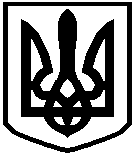 ГІРСЬКА  СІЛЬСЬКА  РАДА  БОРИСПІЛЬСЬКИЙ  РАЙОНКИЇВСЬКОЇ  ОБЛАСТІПроєкт Р І Ш Е Н Н ЯПро внесення змін до рішення Гірської сільської ради від 18.02.2021 року № 247-8-VІІІ «Про створення Гірського комунального закладу позашкільної освіти «СТАРТ-NewG» Гірської сільської ради Бориспільського району Київської області»У зв’язку із необхідністю приведення установчих документів Гірського комунального закладу позашкільної освіти «СТАРТ-NewG» Гірської сільської ради Бориспільського району Київської області, керуючись Законом України від 25.04.2019 року № 2704-VІІІ «Про забезпечення функціонування української мови як державної»,  ст. 26 Закону України «Про місцеве самоврядування в Україні», Гірська сільська радаВИРІШИЛА:1. Змінити назву «Гірський комунальний заклад позашкільної освіти «СТАРТ-NewG» Гірської сільської ради Бориспільського району Київської області» на «Гірський комунальний заклад позашкільної освіти «СТАРТ» Гірської сільської ради Бориспільського району Київської області».2. Контроль за виконанням Програми покласти на постійні комісії з питань освіти, культури, сім’ї, молоді, спорту, у справах релігії, соціального захисту населення  та охорони здоров’я та бюджету, фінансів, соціально-економічного та культурного розвитку.від                   2021 року№                       VІІІ      Сільський голова 	                  			                    Роман ДМИТРІВ